INDICAÇÃO Nº 4820/2018Sugere ao Poder Executivo Municipal que proceda a revitalização da pintura da lombada localizada na Av. Francisco Priori próximo ao nº 560 no Residencial Furlan.Excelentíssimo Senhor Prefeito Municipal, Nos termos do Art. 108 do Regimento Interno desta Casa de Leis, dirijo-me a Vossa Excelência para sugerir ao setor competente que proceda a revitalização da pintura da lombada localizada na Av. Francisco Priori próximo ao nº 560 no Residencial Furlan.Justificativa:Fomos procurados por munícipes, solicitando essa providência, pois, segundo eles a referida lombada está com a pintura apagada causando transtornos aos motoristas e podendo causar acidentes e danificar os veículos.Plenário “Dr. Tancredo Neves”, em 22 de Outubro de 2018.José Luís Fornasari“Joi Fornasari”- Vereador -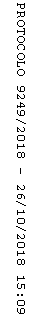 